Дополнительная общеобразовательнаяобщеразвивающая программа  «Читалочка»Государственного бюджетного дошкольного образовательного учреждения детского сада №34 Василеостровского района Санкт Петербургана 2019-2020 учебный годВозраст обучающихся: 5-6 лет                                                         Разработчик:Срок обучения: 7 месяцев                      Педагог дополнительного образования ГБДОУ №34Василеостровского района Санкт-ПетербургаГуглина Анастасия ВалерьевнаСанкт-Петербург2019                     ОГЛАВЛЕНИЕПояснительная запискаЧтение – сложный психофизиологический процесс. В его акте принимают участие различные анализаторные системы: зрительная, речеслуховая, речедвигательная. Чтение начинается со зрительного восприятия, различия и узнавания букв. На этой основе происходит соотнесение букв с соответствующими звуками и осуществляется воспроизведение звукового образа слова - его прочитывание. Вследствие соотнесения звуковой формы слова с его значением осуществляется понимание читаемого. Научиться читать непросто. Знать алфавит и складывать буквы в слоги, а слоги в слова - это ещё не всё. Многие так и остаются на уровне складывания слов, не научившись видеть смысл в прочитанном. Обучение чтению, без сомнения, является одним из главных условий успешного развития личности. Ребёнок, который начал читать в дошкольном возрасте, безусловно, имеет преимущество перед своим не умеющим читать сверстником. Если бы по какой-либо причине ребёнок должен был обладать только одним навыком, то таким навыком, без сомнения, должно было бы стать умение читать. Этот навык лежит в основе всех занятий, с которыми он сталкивается в жизни. Главная задача работы по обучению чтению дошкольников – сделать для ребенка слово, его звуковую оболочку не только ощутимой, но и привлекательной, интересной. Когда дети в игровом, звукоподражательном действии научились различать гласные и согласные звуки, твердые и мягкие согласные, ставится новая задача запомнить знак, которым записывается на письме данный звук. Для более легкого запоминания графических элементов - букв используются следующие приемы работы: конструирование из палочек, карандашей; рисование на листе бумаги; штриховка; обводка образца буквы. Обучение чтению предполагает научить детей читать на уровне индивидуальных возможностей каждого ребёнка. В то же время проводится и целенаправленная работа по обогащению, активизации речи, пополнению словарного запаса, совершенствованию звуковой культуры, уточнению значений слов и словосочетаний, развитию диалогической речи. Овладение навыками чтения становится одним из основных, базисных моментов образования, так как является частью процесса речевого развития. Одновременно чтение выступает одним из важнейших способов получения информации. Оставляя процесс овладения навыками чтения на первые годы школьной жизни, взрослые ставят ребенка в сложную ситуацию: поток информации, необходимый для усвоения, резко возрастает со вступлением в школьную жизнь. Кроме того, возникает необходимость приспособления детей к новым внешним условиям школы, к изменению режимных моментов, адаптации в новом школьном коллективе. Если к этому добавляются трудности освоения навыков первоначального чтения, то увеличивается опасность, что какой-либо из компонентов новой школьной жизни не будет освоен. Таким образом, необходимость более раннего, чем в школьные годы, обучения детей чтению, продиктована потребностями общественного развития и формирования личности ребенка, обучения чтению и задач возрастного психического развития ребенка.Нормативно-правовые основы разработки Программы:НаправленностьПрограмма имеет социально-педагогическую направленность.Актуальность и отличительные особенностиПрограмма отвечает современным задачам подготовки дошкольника кшколе, ее актуальность заключается в глубоком, планомерном развитии речидетей и обучении их чтению. Это продуктивная деятельность ребенка, впроцессе которой формируется осознанное отношение к языку.Новизна программы состоит в определении универсальных учебныхдействий при обучении чтению детей дошкольного возраста в соответствии с федеральными государственными требованиями.Направленность.Программа направлена на организацию дополнительных занятий с воспитанниками старшей и подготовительной групп дошкольного учреждения. Представленная программа построена на принципах развивающего обучения, предполагающего формирование у детей умения слогового чтения, а также умения самостоятельно мыслить, анализировать, обобщать, устанавливать причинно-следственные связи. Целесообразность. Обучение чтению дошкольников – это важный этап на пути подготовки к школе, т.к. читающие дети легче и быстрее усваивают школьную программу, проще переносят адаптационный период в начальной школе, испытывают большее чувство уверенности в своих возможностях, что позволяет им показывать хороший уровень знаний и умений. Актуальность программы определяются ее направленностью на создание условий для развития познавательных способностей детей, общих учебных умений и навыков. Для успешного обучения необходимо, чтобы ребенок пришел в школу подготовленным. От того, насколько высока эта готовность, зависит процесс адаптации к школе и дальнейшие успехи в учебе. К овладению первоначальными навыками чтения требуется определенная готовность сенсомоторной и интеллектуальной сфер дошкольника. Поэтому каждому ребенку необходимо разное время для овладения навыком чтения. В процессе обучения чтению необходим индивидуальный подход.Желательно, чтобы к моменту чтения слогов и слов с изучаемыми буквами, ребенок уже мог правильно произносить эти звуки. Поэтому в настоящую программу включены элементы логопедических упражнений, направленных на совершенствование артикуляционной моторики, а также обучение букв расположено в определенном порядке: вначале знакомимся с гласными. Это буквы, которые могут "петь" А, У, О. Их проще соединять в слоги: АУ, УА и т.д. В конечном итоге ребенок должен без помощи других, водя пальчиком от одной буковки к другой, научиться читать слоги из 2-ух гласных. И только после знакомства с гласными - перебегаем к согласным. Дети овладевают слоговым и слитным способом чтения, что обеспечивает плавность и правильность процесса чтения. Работа построена по принципу максимального использования ребенком собственной познавательной активности и последовательного введения программного материала (то есть от простого к сложному), с учетом условий дошкольного учреждения. Адресат программыПрограмма рассчитана на детей дошкольного возраста 5-6 лет.Сроки реализации программы С 11 ноября 2019 – 31 мая 2020Возрастные психофизические особенности развитияВ сюжетно-ролевых играх дети в старшей группе начинают осваивать сложные взаимодействия людей, отражающие характерные значимые жизненные ситуации. Игровые действия детей становятся более сложными, обретают особый смысл, который не всегда открывается взрослому. Игровое пространство усложняется. В нем может быть несколько центров, каждый из которых поддерживает свою сюжетную линию. При этом дети способны отслеживать поведение партнеров по всему игровому пространству и менять свое поведение в зависимости от места в нем. У детей продолжает развиваться восприятие, однако они не всегда могут одновременно учитывать несколько различных признаков. Развивается образное мышление. Продолжают развиваться навыки обобщения и рассуждения, но они в значительной степени ограничиваются наглядными признаками ситуации. Продолжает развиваться внимание дошкольников, оно становится произвольным. В некоторых видах деятельности время произвольного сосредоточения достигает 30 минут. У дошкольников продолжает развиваться речь: ее звуковая сторона, грамматический строй, лексика. Развивается связная речь.Цели и задачи программыЦель: построение системы обучения чтению дошкольников в возрасте с 5 до 6 лет. Задачи:- овладение умением работать с полным составом звуков и букв русского языка. -обучение дошкольников аналитико-синтетическому слиянию слоговых сочетаний – чтению. - развитие мыслительных процессов (элементов анализа, синтеза, сравнения, обобщения, классификации), способности слышать и воспроизводить звуковой образ слова, правильно передавать его звучание. -применение полученных знаний, умений и навыков в познавательной деятельности. - воспитание культуры общения, которая способствует умению излагать свои мысли, чувства, переживания.Условия реализации программыФорма реализации и режим проведенияЗанятия должны проводиться в помещении с хорошим освещением и вентиляцией. Для занятий необходимы столы и стулья, соответствующие росту детей, магнитно – маркерная доска с набором букв, маркеры, демонстрационная или индивидуальные для каждого ребенка разрезные азбуки, звуковые и слоговые линейки, таблицы слогов и слов, «Азбука».Данная форма работы позволяет решить задачу обучения элементарным навыкам чтения со значительно большим эффектом, так как учитывает индивидуальные особенности детей, а также позволяет оптимально дозировать нагрузку на каждого ребенка в группе. Непосредственно образовательная деятельность не превышает 30 минут (СанПин 2.12.7).Этапы реализации программыВозраст детей, участвующих в реализации данной образовательной программы. Дети 5-6 лет, старшего дошкольного возраста дошкольного учреждения. Сроки реализации (продолжительность образовательного процесса, этапы) Программа рассчитана на 7 месяцев обучения дошкольников. Занятия проводятся 2 раза в неделю по 30 минут. Всего 60 минут в неделю. Полный курс 7 месяцев, 52 занятий. Основная форма занятий – групповая. Для успешной реализации программы формируют группу не более 10 человек.Для успешной реализации программы используются следующие методы работы:- словесные: беседа, рассказ, объяснение;- наглядно-иллюстративные: демонстрации, иллюстрации, рассказ;- практические: упражнения, игра, конструирование, рисование;- работа с книгой, слоговыми таблицами;Техническое обеспечение занятий: магнитофон, аудио записи, проектор, демонстрационный материал, раздаточный материал.Материальное обеспечение занятий: логопедический кабинет, столы и стулья по количеству детей, магнитная доска, индивидуальные пособия для каждого ребёнка, карандаши цветные, рабочие тетради, разрезная азбука.Содержание курсаСодержание программы позволяет в занимательной игровой форме усвоить дошкольниками такие понятия, как звук и буква, понять их различия и особенности. Известно, что одной из важных составляющих обучения чтению является хорошо развитый фонематический слух. В процессе освоения программы используются специальные игры, подготавливающие слуховое восприятие, внимание и память дошкольников к работе со звуками речи. Играя со сказочными персонажами, дети знакомится с гласными и согласными звуками, их правильной артикуляцией. В структуру каждого занятия входят также различные игры, способствующие развитию у детей навыков фонематического анализа и синтеза. Гласные и согласные звуки на занятиях соотносятся с образами соответствующих букв, при этом графический образ подкрепляется двустишием о букве, что способствует более быстрому запоминанию материала. Сказочный сюжет и необычные игровые ситуации подкрепляют интерес ребенка к изучению звуков и букв. При составлении программы учитывались индивидуальные и возрастные особенности детей, их потенциальные возможности и способности. Программа направлена не только на конечный результат - умение читать, но и на творческое развитие личностных качеств ребенка, его комфортное пребывание в мире, толерантное отношение к окружающим. Программный материал систематизирован и изучается в определенной последовательности: от простого к сложному, от изучения звуков к овладению знаниями о буквах, слиянию слоговых элементов в слова.Важным условием реализации программы является психолого-педагогическая поддержка обучающихся, создание на занятиях комфортной атмосферы для развития индивидуальных способностей детей. Используемый на занятиях дидактический материал понятен и доступен ребенку, пробуждает положительные эмоции, служит адаптацией в новых для него условиях обучения. Совершенствование навыков чтения, формирование языкового чутья происходит в играх различной сложности и направленности. С помощью игр со звуками и буквами поддерживается стойкий интерес к занятиям и желание узнавать новое.Кадровое обеспечениеПедагог дополнительного образования должен знать: приоритетные направления развития образовательной системы Российской Федерации; законы и иные нормативные правовые акты, регламентирующие образовательную деятельность; Конвенцию о правах ребенка; возрастную и специальную педагогику и психологию; физиологию, гигиену; специфику развития интересов и потребностей обучающихся, воспитанников, основы их творческой деятельности; методику поиска и поддержки молодых талантов; содержание учебной программы, методику и организацию дополнительного образования детей оздоровительно-спортивной, досуговой деятельности; программы занятий кружков, секций, студий, клубных объединений; деятельность детских коллективов, организаций и ассоциаций; современные педагогические технологии продуктивного, дифференцированного, развивающего обучения, реализации компетентностного подхода; методы убеждения, аргументации своей позиции, установления контакта с обучающимися, воспитанниками, детьми разного возраста, их родителями, лицами, их заменяющими, коллегами по работе; технологии диагностики причин конфликтных ситуаций, их профилактики и разрешения; технологии педагогической диагностики; основы работы с персональным компьютером (текстовыми редакторами, электронными таблицами), электронной почтой и браузерами, мультимедийным оборудованием; правила внутреннего трудового распорядка образовательного учреждения; правила по охране труда и пожарной безопасности. Требования к квалификации. Высшее профессиональное образование или среднее профессиональное образование в области, соответствующей профилю кружка, секции, студии, клубного и иного детского объединения без предъявления требований к стажу работы либо высшее профессиональное образование или среднее профессиональное образование и дополнительное профессиональное образование по направлению «Образование и педагогика» без предъявления требований к стажу работы.Планируемые результаты как ориентиры освоения воспитанниками дополнительной общеобразовательной программы дополнительного образованияВоспитанники должны знать и уметь:- различать понятия «звук», «буква»;- алфавит; - определять наличие и место заданного звука в слове;- анализировать звуковой состав слова;- определять количество слогов в слове, ударный слог;- уметь составлять слова из слогов;- иметь представление о предложении;- уметь выделять последовательность звуков в простых словах;- плавно читать слоги, сознательно читать слова и предложения из 2-3 слов; - взаимодействовать со сверстниками и взрослыми:- уметь пользоваться выразительными средствами языка;-уметь различать на слух и в произношении все звуки родного языка;- уметь называть слова с определенным звуком, находить слова с этим звуком в предложении, определять место звука в словеУЧЕБНЫЙ ПЛАНУчебно-тематический план (далее — УТП) составлен в соответствии с программой «Читалочка», разработанной педагогом дополнительного образования Гуглиной А.В., утверждена педагогическим советом () УТП разработан на основе требований и норм СанПиН 2.4.1.3049-13 «Санитарноэпидемиологические требования к устройству, содержанию и организации режима работы в дошкольных образовательных организациях» (Постановление от 15 мая 2013 года № 26), порядка организации и осуществления образовательной деятельности по дополнительным общеобразовательным программам, приказ МОиН РФ от 29 августа 2013 г. № 1008.КАЛЕНДАРНЫЙ УЧЕБНЫЙ ГРАФИКРАБОЧАЯ ПРОГРАММАЦелевой разделЗадачи:ЛИЧНОСТНЫЕ:УНИВЕРСАЛЬНЫЕ УЧЕБНЫЕ ДЕЙСТВИЯФормирование общечеловеческих ценностей, уважение к культуре.Умение определять и высказывать под руководством педагога самыепростые общие для всех людей правила поведения при сотрудничестве(этические нормы).Понимать эмоции других людей, сочувствовать, сопереживать.Уметь высказывать свое отношение к поступкам других детей.Уметь эмоционально «проживать» текст, сопереживать героям.Формировать любовь и сопереживание животным.Уметь отличать хорошие поступки от плохих.МЕТАПРЕДМЕТНЫЕ:РЕГУЛЯТИВНЫЕУчиться работать по предложенному педагогом плану.Формировать способность к мобилизации сил и энергии (волеваясаморегуляция).Уметь понимать причины успеха/неуспеха в учебной деятельности.Уметь высказывать свою версию на основе работы с иллюстрациями.ПОЗНАВАТЕЛЬНЫЕНаходить ответы на вопросы в иллюстрациях.Уметь отличать новое от уже известного с помощью педагога.Уметь находить ответы на вопросы, используя информацию,полученную на занятии.Уметь перерабатывать по лученную информацию.Уметь составлять предложения на основе рисунков, схем, иллюстраций.Уметь пользоваться полученными знаниями.КОММУНИКАТИВНЫЕУметь учитывать мнения и интересы других людей.Уметь представлять собственную позицию.Уметь донести свою позицию до других.Понимать зависимость характер, а речи от ситуации.Оформлять свою мысль в устной речи.ПРЕДМЕТНЫЕ:Воспринимать на слух художественный текст в исполнении педагога.Отвечать на вопросы педагога по содержанию прослушанногопроизведения.Уметь слышать звуки.Уметь читать открытые и закрытые слоги. 1-2-сложные слова.Уметь определять место нахождение заданного звука в составе с лова.Уметь составлять 1-2-х сложные слова из кубиков.Уметь пересказывать небольшой по объёму текстУметь составлять предложения по картинке.Основы знанийПроизношение букв и звуков (фонетика)Основные формы работы с воспитанниками: игры со звуками и буквами, по сказкам; дидактические игры и упражнения со словами. Игры включают разнообразный познавательный материал, богатый речевым наполнением. Занятия составлены таким образом, что дети читают стихи, проговаривают чистоговорки, скороговорки, играют в игры. Дети не утомляются, так как деятельность разнообразна, яркие образы вызывают интерес. Техническое обеспечение занятий: магнитофон, аудио записи, проектор, демонстрационный материал, раздаточный материал.Материальное обеспечение занятий: логопедический кабинет, столы и стулья по количеству детей, магнитная доска, индивидуальные пособия для каждого ребёнка, карандаши цветные, рабочие тетради, разрезная азбука.Методическое обеспечение образовательной программы «Читалочка»: методические пособия для педагога, дидактические игры («Наоборот», «Добавь букву», «Найди спрятанную букву», «Собери мозаику из букв», «Составь рассыпанное слово», «Скажи правильно», «Путаница» (слоги, слова), «Найди слово», «Построй теремок», «Прятки с буквами», «Помоги сказочному герою», «Найди спрятанную букву», кроссворды, ребусы и т.п. Подборка дидактических упражнений: «Узнай букву», «Пазлы» (из букв), «Допиши букву», «Исправь неправильную букву», «Придумай слово на заданную букву», «Найди похожую букву», «Сколько частей у буквы», «Запомни и запиши» (выложи из предметов, нарисуй) и т.п.Обучение старших дошкольников чтению строится с учётом следующих принципов: научности, систематичности и последовательности; доступности и посильности; наглядности; сознательности и активности, развитие творческой инициативы; прочности, осознанности и действенности результатов обучения; учёта возрастных особенностей обучаемых, индивидуализации; дифференцированного подхода; параллельного обучения всем видам речевой деятельности.Методы обучения:а) методы организации и осуществления учебной деятельности (словесные, наглядные, практические, репродуктивные и проблемные, индуктивные и дедуктивные, самостоятельной работы и работы под руководством педагога);б) методы стимулирования и мотивации учения (методы формирования интереса — познавательные игры, создание ситуаций успеха);в) методы контроля и самоконтроля (фронтальный и дифференцированный, текущий и итоговый).Обучение чтению ведётся по трём направлениям:– побуквенное чтение;– послоговоечтение;– глобальное чтение. Поддержка детской инициативыЧтобы дети верили в свои силы, развивались и экспериментировали, педагоги должны поощрять инициативу, поэтому в данной программе применяются различные приемы и методы: продуктивные виды деятельности, совместная исследовательская деятельность взрослого и детей, интегрированные познавательные занятия, ритуал планирования самостоятельной деятельности, совместная деятельность взрослого и детей, самостоятельная деятельность детей, а также индивидуально-личностное общение с ребенком.Взаимодействие с родителямиОжидаемые результаты: К концу первого года обучения дети должны уметь:читать слоги:сочетание двух гласных;сочетание гласного с согласным в обратном слоге;сочетание согласного с гласным в прямом слоге;читать слова:односложные слова по типу СГС (согласный-гласный-согласный);двусложные и трехсложные слова, состоящие из открытых слогов;двусложные слова, состоящие из открытого и закрытого слогов;понимать прочитанное.читать предложения.В результате обучения чтению ребенок должен уметь:знать гласные и согласные буквы, а также различать твердые и мягкие согласные;читать и понимать смысл прочитанного;читать и пересказывать небольшие по объему тексты;называть знаки препинания: точка, запятая, восклицательный и вопросительный знаки, а также уметь ставить ударение в словах;писать печатные буквы и отдельные слова.СОДЕРЖАТЕЛЬНЫЙ РАЗДЕЛКалендарно-тематическое планирование по обучению чтению курса «Читалочка»Старшая группа (5-6 лет)Организационный разделДля успешной и безопасной реализации Рабочей программы созданы условия в соответствии с разделом Программы «Условия реализации Программы».Расписание занятий Количество занятий в неделю: 2Расписание занятий может меняться в зависимости от комплектования групп.ОЦЕНОЧНЫЕ И МЕТОДИЧЕСКИЕ МАТЕРИАЛЫФормы контроляФормами отслеживания и фиксации образовательных результатов являются:•Результаты мониторинга достижения детьми результатов освоения Программы•Журнал посещаемости детьми занятийФормой предъявления и демонстрации образовательных результатов являются открытые занятия для родителей.Система контроля результативности (мониторинг)Система мониторинга осуществляется в форме педагогической диагностики и обеспечивает комплексный подход к оценке индивидуальных достижений детей, позволяет осуществлять оценку динамики их достижений в соответствии с реализуемой Программой.Приложение № 1 к программе ДИАГНОСТИКАОдна и та же диагностика проводится в начале и конце учебного года без изменения содержания. Это очень показательно для просмотра динамики развития детей.А) Уровень овладения чтением:беглое чтение целыми словами; уверенное слоговое чтение;медленное слоговое чтение; побуквенное чтение;попытки чтения или отказ от него по причине незнания букв.Пояснение. Необходимо выяснить при комплектовании подгрупп детей уровень овладения чтением. Это важно сделать. Так как материал пособия предусматривает два уровня сложности изучения материала (для умеющих читать и не умеющих).Б)Уровень развитая слогового анализа (умение делить слова на слоги, называть их последовательность):♦ деление на слоги слов из двух слогов (Маша, лето);♦ деление на слоги слов из трех слогов (машина, паровоз);♦ деление односложных слов (мак, дом).В) Уровень развития звукового анализаПедагог. Назови по порядку звуки слова:«Ах»;«Лак» (Сон, дым);«Мост»;«Кукла»;«Сорока»;«Чемодан»;«Черепаха».Пояснение. Педагог проверяет и отмечает цифрой, сколько звуков в слове называет правильно.Г) Уровень развития звукового синтезаПедагог. Какое слово я хочу сказать?МАК С,Т,О,Л Ч.А,Ш,К,А М,0,Л,0,К,0 В,0,Р,О,Б,Е,ЙПояснение. Педагог произносит звук слова отрывисто, без призвука («М», но не МЭ»). Затем отмечается цифрой, сколько звуков слова ребенок смог слить воедино и назвать безошибочно целое слово.Д) Умение отличать гласные от согласных, называние всех гласных. Педагог. Назови гласные звуки или назови звуки, которые можно петь.Пояснение. Педагог записывает буквами все звуки, которые верно и неверно называет ребенок. Так как необходимо к концу года четкое различение гласных от согласных, в начале года надо выяснить, какие знания уже есть у детей о гласных звуках.Е) Уровень развития зрительного гнозиса (узнавания)Педагог. Напиши печатными буквами свое имя. Запиши цифры: от 1 до 9. Напиши буквы К Р В Б 3 Я С.Можно показать карточку, где цифры и буквы написаны попарно: правильно и зеркально. Попросить выбрать верный вариант.Пояснение. Задания выявляют детей, у которых имеются нарушение или недоразвитие оптического восприятия, так как эти ребята пишут буквы и цифры в зеркальном изображении.• Показываются картинки, где контуры трех предметов нарисованы один на другом (врисованы друг в друга).♦ Показываются картинки, где предметы нарисованы с недостающими деталями (заяц без уха, машина без колеса и т.д.).Пояснение. Как правила, дети 6—7 лет узнают предметы, но следует отметить в диагностике замедленность или неуверенность при ответе.Недоразвитие зрительного гнозиса у ребенка может привести к нарушению письменной речи при обучении в школе. Поэтому, выделяем условно этих детей в «группу риска», подбираем дополнительно материал для развития оптического предметного и буквенного узнавания.Ё) Уровень развития фонематического слухаи фонематического восприятия (различения звуков)Педагог. Повтори то, что услышишь: та-та-дада-та-дада-да-да; ва-ва-фа фа-ва-фа ва-ва-ва;са-ша-шаша-са-саса-са-ша;Покажи на картинке, где «гора», а где «кора», гости-кости, йод-лед и т. д.Пояснение. Используются элементы традиционного логопедического обследования для выявления детей с недоразвитием фонематического слуха, что также может привести в дальнейшем к нарушению процессов письма в школе.Эта небольшая по объему и занимаемому времени диагностика поможет педагогу скомплектовать из детей подготовительной группы подгруппы по 6—8 человек. Подгруппы отличаются друг от друга степенью сформированности процессов чтения. В материале пособия используются задания двух степеней сложности.1 -я группа — умеющие читать бегло целыми словами; умеющие читать по слогам достаточно быстро.2-я группа — читающие по слогам медленно; путающие буквы; читающие по-буквенно. Педагог также отмечает детей с нарушениями зрительного восприятия и фонематического слуха. (Для них необходим подбор дополнительных заданий и возможен подбор подобных игр и упражнений из материалов пособия.) Конечно, учебный материал для этих групп детей надо подбирать дифференцированно. Таким образом, для детей 1 группы можно использовать задания для совершенствования у них навыков чтения; можно раздавать карточки с заданием, написанным печатными буквами; можно подкреплять некоторые упражнения после выполнения прочтением ответов для самоконтроля.Детям второй группы необходимо отбирать материал по принципу «от более простого к сложному». Таким образом, внутри одного конспекта занятия существуют как общие задания для этих групп, так и различающиеся по степени сложности.ЗВУКОВАЯ ЛИНЕЙКАМетодику работы со звуковой линейкой см. в книге Максаков А. Я., Ту-макова Г. А. Учите, играя. М., 1979.Использование звуковой линейкиБольшую помощь в осознании того, что звуки следуют один за другим оказывает именно звуковая линейка. Педагог произносит слово «ДОМ», ребенок, проговаривая первый звук «Д», выдвигает полоску-вкладыш вправо. При этом открывается первое окошко линейки, которое контрастно окрашено в сравнении с поверхностью линейки для того, чтобы дети зрительно контролировали проговаривание звуков. При произнесении всех трех звуков слова «ДОМ» открывается три окошка линейки. При этом следует контролировать детей, чтобы звуки проговаривались без призвуков (Р. но не РЭ; Б, но не БЭ и т. д.).Варианты использования звуковой линейкиМожно определять количество и последовательность всех звуков в слове. Можно находить место определенного звука в составе слова. Например, задание: найти на звуковой линейке место звука «Р» в словах: рыба, крот, шары, двор.УЧЕБНО-МЕТОДИЧЕСКИЙ КОМПЛЕКСдля педагога:1. Л.Ю. Бондарева, Пособие для занятий по обучению грамоте дошкольников и младших школьников Ярославль, Академия развития 2007г.2. Н.А.Завьялова, Е.В. Лукина, Н.К. Живолупова, Н.И. Билык. Интегрированный курс подготовки детей к школе. Волгоград, Учитель, 2005.3. Н.В. Дурова Обучение дошкольников грамоте: дидактические материалы в четырёх книгах. Поиграем в слова, От слова к звуку, от звука к букве, Читаем сами. М., «Школьная Пресса» 2006.4. Максаков А. И. Воспитание звуковой культуры речи дошкольников,— М.; Мозаика-Синтез, 2005-2010.5. АгееваИ. Д. Новые загадки про слова для всех детских праздников. М.: Творческий центр. Сфера, 2005.6. Волина В. В. Веселая грамматика. М.: Знание, 1995.7. Дорофеева А. М. Уроки грамоты. М.: Мозаика-Синтез, 2000.8. В.В. Мамаева, «Как помочь ребёнку научиться читать», Санкт- Петербург, 2006 г.9. Кравченко И. А. Игры и упражнения со звуками и словами. М.: Гном-Пресс,10. Ломбина Т. И. Читайка. М.: Рипол Классик, 1999. 11. Лопухина И. С. Логопедия. (Звуки, буквы и слова. )Спб., Дельта, 1998. 12. Максаков А. И., Тумакова Г. А. Учите, играя. М., 1979 13 Шумаева Д. Г. Как хорошо уметь читать!.. Спб.: Детство-Пресс, 2000.для обучающихся детей:♦ цифровые ряды для каждого ребенка (9 прямоугольников из разноцветного картона размерами 10 х 5см);♦ схемы слов (зеленые полоски), слогов (черные квадратики) и звуков (красные, синие, зеленые кружки) для каждого;♦ звуковые линейки для каждого ребенка в группе;♦ наборы карточек-лото по различным темам.МАТЕРИАЛЬНО – ТЕХНИЧЕСКОЕ ОСНАЩЕНИЕСредства обучения: Обязательное оборудование составляет:♦ магнитная доска, магнитные буквы и цифры;♦ фланелеграф;♦ наборное полотно;♦ печатные буквы большого формата;♦ разрезные азбуки;♦ зрительные символы на фронтальной стене помещения для проведения зрительной гимнастики (это могут быть 4 яркие предметные картинки большого формата или 4 игрушки, расположенные у левого и правого края фронтальной стены, у верхнего и нижнего ее края, зрительные символы время от времени меняются);♦ ковер на полу для проведения ряда упражнений и заданий в положении «Сидя на пятках», в позе «Лотоса».Список литературы1. Анищенкова Е.С. «Артикуляционная гимнастика для развития речи дошкольников», М: ACT: Астрель, 2007г- 58с. 2. Анищенкова Е.С. «Пальчиковая гимнастика для развития речи дошкольников», М: ACT: Астрель, 2006г -61с. 3. Береславский Л., БереславскаяА., «Современные игровые методы развития интеллекта», М: Школьная Пресса, 20 Юг - 80с.4. Бунеев Р.Н., Бунеева Е.В., КисловаТ.Р. «По дороге к АЗУКЕ. Методические рекомендации», М: «Баланс», 2012г. 5. Буре Р. Готовим детей к школе. М.: Просвещение, 1987. - 96с. Астрель; СПб.: Сова, 2007. - 64 с.6. Журова Л.Е., Варенцова Н.С., ДуроваН.В., Невская Л.Н. «Обучение грамоте». Журнал «Воспитатель ДОУ», ООО «ТЦ СФЕРА», 9 - 20Иг - 126с.7. Игнатьева Л.В. «Читаю и пишу». Рабочие тетради №1 и № 2 к книге «АЗБУКА. Мой первый учебник»/ М., Изд. ЮВЕНТА. 2010 г.8. Ковалько В.И. «Азбука физкультминуток для дошкольников»М.:ВАКО, 2005г- 176с. (Дошкольники: учим, развиваем, воспитываем).9. Колесникова Е.В. «Предмет, слово, схема»/ М., Изд. ЮВЕНТА, 2009г.10. Колесникова Е.В. Развитие звуко-буквенного анализа у детей 5-6 лет. Учебно-методическое пособие к рабочей тетради «От А до Я». - М.: Издательство «Ювента», 2009 – 80 с.11. Колесникова Е.В. «Я уже читаю»/ Сборник литературных произведений./М., Изд.ЮВЕНТА, 2009г.12. Колесникова Е.В., Игнатьева Л.В., «Азбука. Мой первый учебник»/ М. Изд. ЮВЕНТА. 2010 г.13. Колесникова Е.В. «От А до Я» рабочая тетрадь для детей 5-6 лет/ М., Изд. ЮВЕНТА, 2009г.14.Молчанова О.Г. «До школы шесть месяцев: срочно учимся читать» Планирование работы и конспекты занятий. / М., Изд.ГНОМ, 2012г. 15. «От рождения до школы» Примерная основная общеобразовательная программа дошкольного образования / Под ред. Н. Е. Вераксы, Т. С. Комаровой, М. А. Васильевой. - М.: МОЗАИКА-СИНТЕЗ, 2010-304 с. 16. Программа «От звука к букве. Обучение дошкольников элементам грамоты» и наглядно-методическое обеспечение, Е.В.Колесникова/ М., Изд. ЮВЕНТА, 2007г.17. Узорова О.В. «Игры с пальчиками», М:, ACT: Асгрель,2006г - 124с. 18. Шумаева Д.Г. «Как хорошо уметь читать», СПб: «Детство - Пресс», 2010г - 181с.Принято: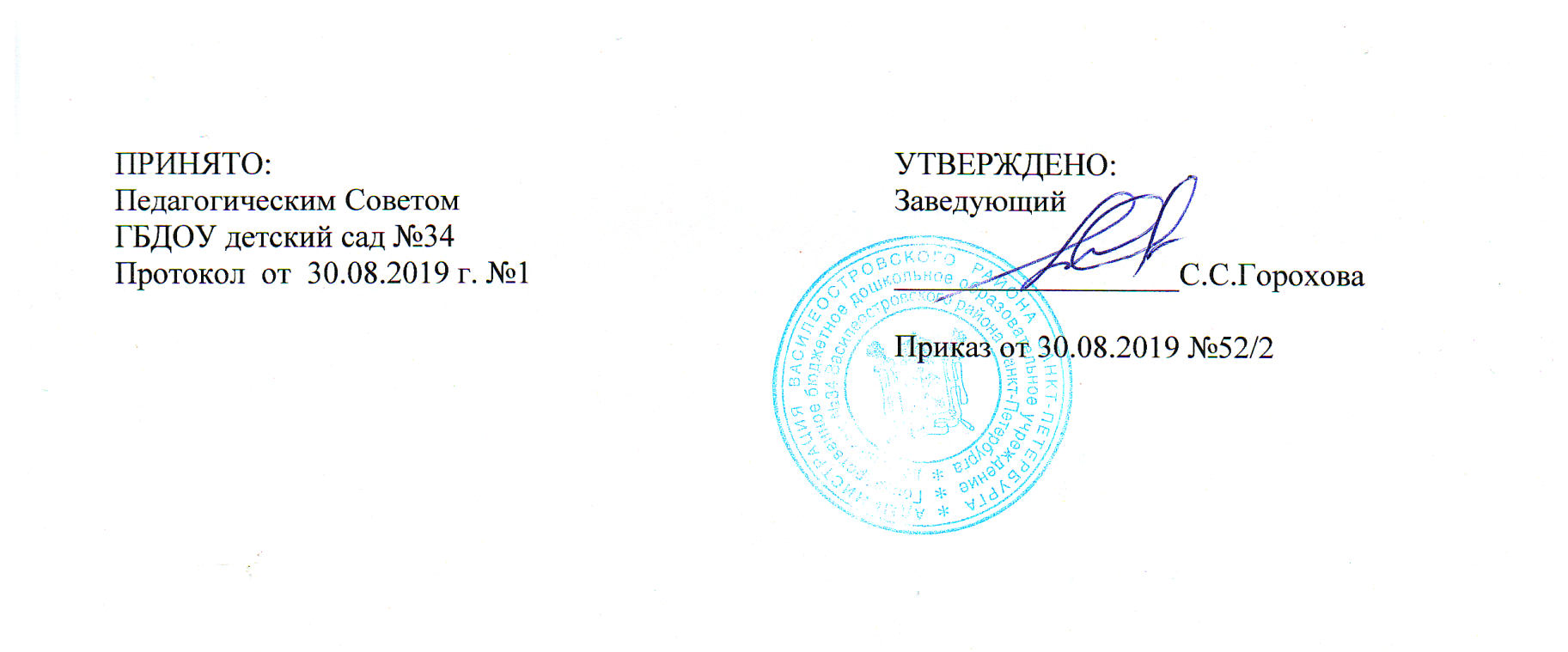 Педагогическим СоветомПротокол от 30.08.2019 №1УтвержденаЗаведующий __________________С.С.ГороховаПриказ от 30.08.2019 №52/2НормативныеактыОсновныехарактеристикипрограммыФедеральны1й закон от 29.12.2012 № 273-ФЗ «Об образовании в Российской Федерации» (далее – Федеральный закон №273-ФЗ)(ст.2, ст. 2, ст.75)ПорядокпроектированияФедеральный закон № 273 (ст.12, ст.47,ст.75)УсловияреализацииФедеральныйзакон№273-ФЗ(п.1,2,3,9ст.13;п.1,5,6ст.14;ст.15; ст.16; ст.33; ст.34;ст.75)СанПиН 2.4.4.3172-14 «Санитарно-эпидемиологические требования к устройству, содержанию и организации режима работы образовательных организаций дополнительного образования детей» (Постановление Главного государственного санитарного врача Российской Федерации от 4 июля 2014 г. №41)СанПиН 2.4.1.3049-13 «Санитарно-эпидемиологические требования к устройству, содержанию и организации режима работы дошкольныхобразовательныхорганизаций»СодержаниепрограммыФедеральныйзакон№273-ФЗ (п.9,22,25ст.2;п.5ст.12;п.1,п.4ст.75)Приказ Министерства просвещения РФ от 9 ноября 2018 г. N 196 “Об утверждении Порядка организации и осуществления образовательной деятельности по дополнительным общеобразовательным программам”Конвенция развития дополнительного образования детей / распоряжение Правительства РФ от 4 сентября 2014 г. №1726-рОрганизацияобразовательногопроцессаФедеральный закон № 273-ФЗ (ст.15, ст.16, ст.17;ст.75)Приказ Министерства просвещения РФ от 9 ноября 2018 г. N 196 “Об утверждении Порядка организации и осуществления образовательной деятельности по дополнительным общеобразовательным программам”СанПиН 2.4.4.3172-14 «Санитарно-эпидемиологические требования к устройству, содержанию и организации режима работы образовательных организаций дополнительного образования детей» (Постановление Главного государственного санитарного врача Российской Федерации от 4 июля 2014 г. №41)СанПиН 2.4.1.3049-13 «Санитарно-эпидемиологическиетребованияк	устройству,	содержанию	и	организации	режима	работы дошкольных образовательныхорганизаций»№Наименование раздела, темыКоличество часов1Вводное занятие12Практическое занятие 243Открытые и итоговые занятия1Срок обученияДата начала обучения по программеДата окончания обучения по программеВсего учебных недельКоличество учебных часовРежим занятийПродолжительность занятий6 месяцев11.11.201931.05.202027262 раза в неделю30 минутМесяцНазвание мероприятияНоябрьВыступление на родительских собраниях: «Обучение чтению – залог успешного развития дошкольников»МайОткрытое занятиеНоябрь-майИндивидуальные консультации родителей. Оформление информационных стендов для родителей. Переписка по электронной почте. Сменная информация на странице официального сайта№ п/пТема занятияЧасы1Вводное. Развитие слухового внимания и фонематического восприятия30мин2Звук и буква А.30мин3Звук и буква У.30мин4Звуки и буквы А, У.30мин5Звук и буква И.30мин6Звук и буква О.30мин7Звуки М, Мь. Буква М.30мин8Звуки н, нь и буква Н.30мин9Звуки к, кь и буква К.30минПовторение материала. Чтение слогов и слов.30мин10Звук т и буква Т.30минПовторение материала. Чтение слогов и слов.30мин11Звук и буква ы.30мин12Звуки п, пь и буква П.30минПовторение материала. Чтение слогов и слов.30мин13Звуки х, хь и буква Х30минПовторение материала. Чтение слогов и слов.30мин14Звук й и буква Й.30мин15Звуки с, сь и буква С.30минПовторение материала. Чтение слогов и слов.30мин16Звуки з, зь и буква З.30минПовторение материала. Чтение слогов и слов.30мин17Звук и буква Ц.30мин18Звуки б, бь и буква Б.30минПовторение материала. Чтение слогов и слов.30мин19Звуки п, б.30минПовторение материала. Чтение слогов и слов.30мин20Звуки д, дь и буква Д.30минПовторение материала. Чтение слогов и слов.30мин21Звуки г, гь и буква Г.30минПовторение материала. Чтение слогов и слов.30мин22Звуки с, з.30мин23Звуки в, вь и буква В.30минПовторение материала. Чтение слогов и слов.30мин24Звуки ф, фь и буква Ф.30минПовторение материала. Чтение слогов и слов.30мин25 Звук ш и буква Ш.30мин26Звук ж и буква Ж.30минПовторение материала. Чтение слогов и слов.30мин27Звуки ш, ж.30минПовторение материала. Чтение слогов и слов.30мин28Звуки л, ль и буква Л.30мин29Звуки р, рь и буква Р.30минПовторение материала. Чтение слогов и слов.30мин30Звук ч и буква Ч.30мин31Звук щ и буква Щ.30минПовторение материала. Чтение слогов и слов.30мин32Звук э и буква Э.30мин33Буква мягкий знак.30мин34Буквы Е, Ё.30мин35Буквы Ю, Я.30минПовторение материала. Чтение слогов и слов и предложений.30минИтого :26часаДень неделиВремяПодгруппаПонедельник12Среда12